		                 Perú Ruta Cultural 11 días 10 noches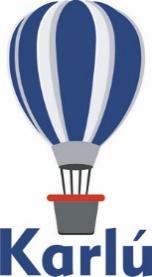 		                  Lima/Trujillo/Chiclayo/Cusco/Valle SagradoSalidas diarias

Día 1 LimaRecepción y traslado al hotel seleccionado en Lima.Día 2 Lima/TrujilloDesayuno en el hotel.A la hora indicada, traslado al aeropuerto de Lima para tomar su vuelo con destino a Trujillo. Recepción y traslado al Hotel seleccionado en Trujillo.A la hora coordinada, visita al Complejo Arqueológico de Chan Chan, este centro urbano prehispánico es la más grande ciudad de barro de América prehispánica. Fue declarada Patrimonio Cultural de la Humanidad por la UNESCO en 1986. Chan-Chan habría sido la capital del reino Chimú, abarcando originalmente más de 20 Km2. Los arqueólogos estiman que albergó a más de 100 mil personas. En su estructura se distinguen plazas, viviendas, depósitos, talleres, calles, murallas y templos piramidales. Sus enormes muros están profusamente decorados con relieves de figuras geométricas, estilizaciones zoomorfas y seres mitológicos. Visitaremos la Huaca del Sol y La Luna, Finalmente, traslado a Huanchaco, ancestral caleta de pescadores, donde se aprecian las antiguas embarcaciones denominadas "Caballitos de Totora" con los que se mantiene la tradición milenaria de la pesca artesanal. Incluye almuerzo. Retorno al hotel.Día 3 Trujillo/ChiclayoDesayuno en el hotel.A la hora coordinada, traslado a la estación de bus con destino a Chiclayo. Recepción y traslado al Hotel seleccionado en Chiclayo.Día 4 Chiclayo/LimaDesayuno en el hotel.Su recorrido empezará camino al complejo arqueológico de Túcume. Así mismo visitarán el museo de sitio, para tener una mejor idea de cómo fue la vida durante ese período. Luego será trasladado a Lambayeque para visitar el Museo Tumbas Reales. Debido al descubrimiento del Señor de Sipán, cuya importancia quedó demostrada en la complejidad de su entierro y su aparente condición semidivina, se tuvo que crear un nuevo museo que estuviese a la altura del hallazgo. Es así que tras rescatar, investigar y restaurar todas las piezas registradas se creó el Museo Tumbas Reales, único en Sudamérica. Tras almorzar, se dirigirán al complejo arqueológico de Huaca Rajada (Sipán). El lugar cobró especial notoriedad en 1987 cuando el Dr. Walter Alva, entonces director del Museo Brüning de Lambayeque, tuvo conocimiento de las excavaciones clandestinas que se venían produciendo. Y lo que entonces empezó como un plan de protección terminó con el magnífico descubrimiento de la tumba del Señor de Sipán, uno de los entierros precolombinos más impresionantes del Perú.A la hora indicada, se traslada al aeropuerto para su vuelo con destino a la ciudad de Lima.A su llegada a Lima, recepción y traslado al hotel seleccionado.Día 5 Lima/CuscoDesayuno en el hotel.A la hora indicada, traslado al aeropuerto de Lima para tomar su vuelo con destino a Cusco. Recepción y traslado al Hotel seleccionado en Cusco.A la hora acordada, visita a la ciudad de Cusco y ruinas aledañas; aquí se unirá al grupo y visitaran la Catedral, importante por su arquitectura y por sus lienzos de la Pintura Cusqueña en su interior, el Templo del Sol Koricancha, sobre cuyas bases se construyó la iglesia y convento de Santo Domingo; además visita a las zonas arqueológicas de Sacsayhuaman, Qenqo y Tambomachay. Retorno al hotel.Día 6 Cusco/Valle Sagrado/CuscoDesayuno en el hotel.A la hora acordada visitaremos el Valle surcado por el río Vilcanota o Urubamba, donde observaremos la bella naturaleza del lugar, Ferias artesanales indígenas de Corao y Pisac, los poblados de Pisac y Urubamba. Por la tarde visitaremos el Conjunto Arqueológico de Ollantaytambo que junto a su población mantienen la estructura original de la ciudad Inca, almuerzo incluido. Retorno a Cusco y traslado al hotel.Día 7 Cusco/Machu Picchu/CuscoDesayuno en el hotel.A hora acordada iniciaremos nuestra visita al Conjunto Arqueológico más importante del país, “Machu Picchu”. Por la mañana traslado al pasajero de su hotel a la estación de tren y embarque hacia el pueblo de Aguas Calientes. Llegada al pueblo de Aguas Calientes donde abordaremos buses de turismo que en 20 minutos nos transportarán hasta el parque arqueológico, aquí nuestro guía nos mostrará toda la belleza natural, arqueológica y cultural de un lugar único y sin igual en su género. Almuerzo en restaurante local. A hora indicada retorno a Cusco. Recepción y traslado al Hotel seleccionado.Día 8 Cusco/PunoDesayuno en el hotel.A la hora indicada traslado a la estación de bus para dar inicio el viaje a la ciudad de Puno, parando en el camino para conocer algunos de los atractivos que se encuentran en la ruta como la capilla de Andahuaylillas, el Templo Pre Inka de Racchi, La Raya y Pukara. Incluye almuerzo buffet en Sicuani y entradas a los atractivos (almuerzo en ruta). Llegada a Puno, traslado al hotel seleccionado en Puno.Día 9 Puno Desayuno en el hotel.A la hora indicada iniciamos la travesía en lancha surcando las aguas del Lago Titicaca, llegando en 30 minutos a las Islas de Los Uros, cuyos habitantes han logrado consolidar estas islas adosando durante cientos de años capas de totora una encima de otra, para lograr este equilibrio especial que les permite vivir en medio del Lago Titicaca sin sufrir mayores percances. Son hábiles pescadores, taxidermistas y artesanos. Visita a la zona arqueológica de Sillustani situada a 34 km. de Puno. Esta necrópolis es una de las más largas en América y una de las más impresionantes del mundo, se encuentra a 4,000 msnm sobre la península como explanada, rodeando a la bellísima laguna Umayo. Las chullpas encontradas aquí son monumentos funerarios construidos por los Collas. Retorno al hotel.Día 10 Puno/LimaDesayuno en el hotel.A la hora coordinada, traslado al aeropuerto de Juliaca para tomar su vuelo con destino a Lima. Recepción y traslado al hotel seleccionado en Lima.A la hora indicada, recojo en su hotel para proceder a visitar la ciudad, capital del Perú, cuya fundación española se remonta al año de 1535. En el Centro Histórico, apreciaremos el encanto de nuestras plazas y la majestuosidad de edificios como el Palacio de Gobierno, la Catedral, el Palacio Arzobispal y el Palacio Municipal. Visitaremos uno de los lugares más emblemáticos de la ciudad, la Catedral de Lima (si fuera el caso de que se encontrará cerrada se visitará el Convento de Santo Domingo). Se continúa por las más tradicionales zonas residenciales: El Olivar de San Isidro con olivos traídos de España en el siglo XVI, El Parque Central de Miraflores y Larco Mar, símbolo de Lima moderna. Retorno a su hotel.Día 11 Lima /AeropuertoDesayuno en el hotel.A la hora indicada, traslado al aeropuerto de Lima para tomar su vuelo con destino a...Costo por persona servicios terrestres en dólares americanos con tren ExpeditionSuplemento para usar tren Vistadome $ 88.00 USD por pasajero	  Lista de hoteles previstosIncluye:LIMA 06 Traslados in/outVisita a la ciudad 03 noches de hotel con desayuno incluido. TRUJILLO02 Traslados in/outFD. Huacas del Sol y la Luna + Chan Chan + Huanchaco + Almuerzo01 Noche de hotel con desayuno incluidoCHICLAYO02 Traslados in/outTicket de Bus Trujillo / ChiclayoFD. Sipan, Tucume + Museo de tumbas reales + almuerzo01 noche de hotel con desayuno incluidoCUSCO 02 Traslados in/outVisita a la ciudad con ruinas cercanas Visita al Mercado de Pisac y Ruinas de Ollantaytambo con almuerzo. Excursión a Machu Picchu (con almuerzo incluido)03 noches de hotel con desayuno incluido. Boleto de Bus turístico Cusco / Puno (incluye almuerzo y entradas)PUNO02 Traslados in/outVisita a las Islas de los Uros y a las Chullpas de Sillustani02 noches de hotel con desayuno incluido. No incluye:Vuelos Alimentos y bebidas no especificadosImpuestos localesPropinasNotas:Para reservaciones, se requiere copia del pasaporte con vigencia mínima de 6 meses después de su regreso.Los documentos como pasaporte, visas, vacunas, pruebas PCR, Antígenos o cualquier otro requisito que solicite el país visitado, son responsabilidad del pasajero.Su itinerario puede estar sujeto a cambio por las reglamentaciones y políticas de cada país por las afectaciones del COVID, favor de reconfirmar su viaje antes de la fecha de salida.Tarifa aplica para pago con transferencia bancaria o chequePagos con tarjeta de crédito visa o mc aplica cargo bancario de 3.5%El tipo de cambio se aplica el día que se realiza el pago (consultar)NO aplica reembolso por servicios NO utilizadosLas cotizaciones están sujetas a cambio al momento de confirmar los servicios por escrito.CategoríaSencillaDobleTripleVigenciaTur. Sup.   2,735.001,841.00 1,716.00Todo el añoSuperior2,937.001,925.001,822.00Todo el añoPrimera3,021.001,953.001,837.00Todo el año1ra Sup.   3,268.002,082.001,989.00Todo el añoLujo4,297.002,629.00  ------Todo el año CiudadTurista superiorSuperiorPrimera Primera superiorLujoLIMALos GirasolesMarielMiraflores ColonEstelar MirafloresSwissotelTRUJILLOEl Brujo Centro Hist.Wyndham Costa del SolWyndham Costa del Sol Costa del Sol Trujillo centroCosta del Sol Trujillo centroCHICLAYOSunecWyndham Costa del SolCasa Andina SelectCasa Andina SelectCasa Andina SelectCUSCOCasa Andina KoricanchaLos PortalesTierra Viva San BlasSonesta CuscoLuxuryCollectionPUNORoyal Inn PunoJosé Antonio PunoJosé Antonio PunoCasa Andina Premium PunoGhl Hotel Lago Titicaca